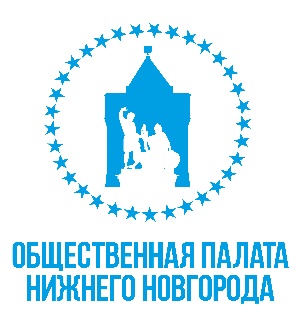 Проект повестки заседания  Общественной палаты города Нижнего НовгородаДата: 30 мая 2019 г.Время: 16.00 – 18.00 Место: Кремль, корп.5, зал приема официальных делегацийОб утверждении  кворума и  повестки заседания   Общественной палаты Нижнего Новгорода 30 мая 2019 г. - А. Митрофанов, Ю, Крузе -  5 мин.  О систематизации взаимоотношений с администрацией города – 15 мин. – представитель администрации города. Утверждение  Положения о Комиссии Общественной палаты г. Нижнего Новгорода  по вопросам этики, дополнений в Регламент Палаты с связи с вышеуказанным Положением – Д. Митрохин, А. Дедиков – 10 мин.Выборы в комиссию по этике, в случае принятия Положения – 20 мин.Индивидуальные отчеты членов Палаты, информация об их проектах,  деятельности  за период  ноябрь 2018 г. – апрель 2019 г.  – Гройсман В., Моисеенко Н., Сергеев И. – по 3 мин. на каждого выступающего.Отчет рабочей группы «Семейная политика города» за период ноябрь 2018. г. по апрель 2019 г. – А. Заремба –11 мин.  О дне города и мнении горожан по  форматам его проведения,  результаты  работы рабочей группы «Творческий город Нижний Новгород» о концепции проведения и формах дня города – Катамашвили В., Богомолова Е. – 10 мин.О публичности деятельности палаты и ее членов, информации на сайте Палаты, ответах на запросы и обращения – Е. Богомолова, И. Померанцев – 10 мин.Разное.О согласовании состава Общественного Совета при департаменте культуры администрации г. Нижнего Новгорода, по запросу из департамента – 5 мин.О направлении обращения в администрацию города по деятельности  Общественной комиссии по осуществлению контроля и координации реализации муниципальной программы «Формирование комфортной городской среды г. Нижнего Новгорода» и предложениям от Общественной палаты от октября месяца 2018 г. – А. Каюмов – 5 мин. О направлении  писем - обращений в департамент культуры г.Н.Новгорода:1). О предоставлении помещения для проведения 2 августа 2019 года Общероссийской научно-практической конференции «Скандинавская ходьба – Мир новых возможностей». 2). Об установке мемориальной доски академику Гинзбургу Виталию Лазаревичу – представитель рабочей группы «Просвещение, спорт, социальная и молодежная политика» - 10 мин.Председатель 							Ю.Л. Крузе